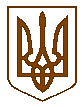 УКРАЇНАБілокриницька   сільська   радаРівненського   району    Рівненської    областіВ И К О Н А В Ч И Й       К О М І Т Е ТРІШЕННЯ17 грудня  2020  року                                                                                      № 197 Про розподіл функціональних обов’язків між членами виконавчого комітету Білокриницької сільської ради	Керуючись  статтею 12, статтями 27-40 Закону України  «Про місцеве  самоврядування в Україні», з метою розподілу посадових обов’язків членів виконкому та забезпечення ефективної роботи новообраного складу виконавчого комітету, виконавчий комітет Білокриницької сільської радиВ И Р І Ш И В :Затвердити розподіл функціональних обов’язків між членами виконкому   Білокриницької сільської ради ( Додаток № 1).Затверджені  функціональні  обов’язки  довести  до  відома   виконавців особисто,  під розписку.Контроль за виконанням даного рішення  покласти  на  керуючого справами (секретаря) виконавчого комітету Плетьоку О.Ю.  Сільський голова		                              		          Тетяна ГОНЧАРУКДодаток 1до проєкту рішення виконавчого комітетувід 17.12.2020 року № 197Р О З П О Д І Лфункціональних обов’язків між членами виконавчого комітету Білокриницької сільської радиГончарук Тетяна Володимирівна 	– сільський голова.сільський голова є головною посадовою особою територіальної громади Білокриницької сільської ради;сільський голова очолює виконавчий комітет сільської ради, головує на його засіданнях;здійснює повноваження визначені ст.42, ст.59 Закону України «Про місцеве самоврядування в Україні» та іншими законодавчими та підзаконними нормативними актами.Ознайомлена:                               	  	                              Тетяна ГОНЧАРУК          17.12.2020 рокуДаюк Ірина Михайлівна – секретар сільської ради.дійснює повноваження визначені ст. 50 Закону України «Про місцеве самоврядування в Україні»;забезпечує виконання та реалізацію повноважень визначених ст. 28 (повноваження в галузі бюджету, фінансів і цін) Закону України «Про місцеве самоврядування в Україні».Ознайомлена:                               	  	                                          Ірина ДАЮК      17.12.2020 рокуШкабара В’ячеслав Юрійович – заступник сільського голови з питань діяльності виконавчих органів		скликає засідання виконавчого комітету у разі відсутності сільського голови або неможливості здійснення ним функції щодо скликання засідання;забезпечує виконання розпоряджень сільського голови, контроль за виконанням яких покладено на нього;відповідає за організацію робіт з благоустрою територіальної громади, контролює якість та кількість виконання поставлених завдань;представляє в установленому законодавством порядку інтереси міської ради та її виконавчого комітету в судах та інших  органах під час розгляду правових питань та спорів;забезпечує виконання та реалізацію повноважень визначених                              ст. 27 (повноваження у сфері соціально-економічного і культурного розвитку, планування та обліку), ст. 29 (повноваження щодо управління комунальною власністю), ст. 30 (повноваження в галузі житлово-комунального господарства, побутового, торговельного обслуговування, громадського харчування, транспорту і зв'язку), ст. 31 (повноваження у галузі будівництва) Закону України « Про місцеве самоврядування в Україні».Ознайомлений:                               	  	                          В’ячеслав ШКАБАРА             17.12.2020 рокуПлетьонка Олена Юріївна – керуючий справами (секретар) виконавчого комітетуподає пропозиції сільському голові стосовно організації, визначення дати та часу проведення  засідань виконавчого комітету сільської ради;забезпечує оповіщення членів виконавчого комітету про  дату, місце та час проведення чергового засідання виконавчого комітету сільської ради;веде протоколи засідань виконкому  та подає оформлені протоколи на підпис сільському голові;забезпечує організацію правової роботи, спрямованої на правильне застосування, неухильне додержання та запобігання невиконанню вимог актів законодавства, інших нормативних документів сільською радою та  її  виконавчим комітетом, а також їх посадовим особами під час виконання покладених на них завдань і функціональних обов’язків;забезпечує правильне застосування законодавства сільською радою та виконавчим комітетом сільської ради, інформує сільського голову про необхідність вжиття заходів до скасування актів прийнятих з порушенням законодавства;займається розробкою проєктів рішень виконавчого комітету Білокриницької сільської ради;забезпечує виконання та реалізацію повноважень визначених ст. 37 (повноваження щодо вирішення питань адміністративно-територіального устрою), ст. 38 (повноваження щодо забезпечення законності, правопорядку, охорони прав, свобод і законних інтересів громадян), ст.39 (Повноваження щодо відзначення державними нагородами України), ст.40 ( Інші повноваження виконавчих органів сільських, селищних, міських рад) Закону України «Про місцеве самоврядування в Україні».Ознайомлена:                               	  	                          Олена ПЛЕТЬОНКА             17.12.2020 рокуВельчун Віра Григорівна – член виконавчого комітетузабезпечує виконання та реалізацію повноважень визначених ст. 34 (повноваження у сфері соціального захисту населення), Закону України «Про місцеве самоврядування в Україні».Ознайомлена:                               	  	                                     Віра  ВЕЛЬГУН          17.12.2020 рокуЛуцюк Юрій Юрійович – член виконавчого комітетузабезпечує виконання та реалізацію повноважень визначених ст. 36 (повноваження в галузі оборонної роботи), Закону України «Про місцеве самоврядування в Україні».Ознайомлений:                               	  	                                     Юрій ЛУЦЮК         17.12.2020 рокуМельничук Софія Олександрівна – член виконавчого комітетузабезпечує виконання та реалізацію повноважень визначених ст. 32 (повноваження у сфері освіти, охорони здоров'я, культури, фізкультури і спорту), Закону України «Про місцеве самоврядування в Україні».Ознайомлена:                               	  	                           Софія МЕЛЬНИЧУК         17.12.2020 рокуНаулік Олег Костянтинович – член виконавчого комітетузабезпечує виконання та реалізацію повноважень визначених ст. 35 (повноваження в галузі зовнішньоекономічної діяльності), Закону України «Про місцеве самоврядування в Україні».Ознайомлений:                               	  	                                        Олег НАУЛІК        17.12.2020 рокуРоговський Юрій Сергійович – член виконавчого комітетузабезпечує виконання та реалізацію повноважень визначених ст. 33 (повноваження у сфері регулювання земельних відносин та охорони навколишнього природного середовища), Закону України «Про місцеве самоврядування в Україні».Ознайомлений:                               	  	                           Юрій РОГОВСЬКИЙ         17.12.2020 рокуКеруючий справами (секретар) виконавчого комітету                                                          Олена   ПЛЕТЬОНКА